******************************************************************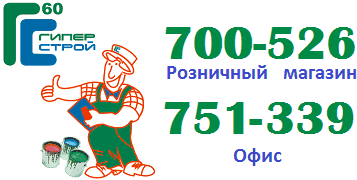 Предлагаем Вашему вниманию «Silk Plaster» - уникальную декоративную шелковую штукатурку, не имеющую аналогов в России.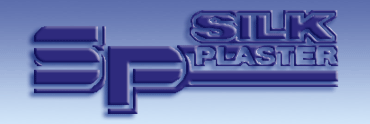  www.gs60.rugs.60@mail.ruЗАКАЖИТЕ РЕМОНТ В НАШЕЙ КОМПАНИИИ ПОЛУЧИТЕ СКИДКУ НА МАТЕРИАЛЫ.        	Обеспечиваем рекламную поддержку: Каталог-книга 2000 руб., щит настенный 2000 руб., тумба  с  образцами 3000 руб.Стоимость работ по нанесению декоративной шелковой штукатурки «Silk Plaster» от 350руб/кв.м (8 965 810 61 88)НаименованиеКодЦЕНА за 1 уп., в т.ч. НДСЦЕНА за 1кв.мв т.ч. НДСРАСХОД одной упаковки«ОПТИМА» Г 051- Г 062493 руб.99 руб.4,5-5 кв.м «СТАНДАРТ»Г 011-Г 027527 руб.117 руб.4-4, «РЕЛЬЕФ» Г 321-Г 331553 руб.158 руб.3-3,5 кв. м «ПРЕСТИЖ»Г 401-Г 410646 руб.162 руб.3,5-  «ПРОВАНС»Б 041-Б 049680 руб.170 руб.3,5-4 кв. м «ВИКТОРИЯ»Б 701-Б 720791 руб.198 руб.3,5- «ЭКОДЕКОР»Б 101-Б 1101097 руб.366 руб.3 кв. м «ПРЕМИУМ» Б 801-Б 8091156 руб.330 руб.3-3,5 кв.м «ЭЙР ЛАЙН»Б 601-Б 614986 руб.246 руб.3,5-4 кв.м.«НОРД»Б 921-Б 9221513 руб.378 руб.3,5-«ВЕСТ»Б 931-Б 9381377 руб.344 руб.3,5-«САУФ»Б 941-Б 9501420 руб.355 руб.3,5-«ИСТ»Б 951-Б 9601811 руб.452 руб.3,5-Блестки (декоративная добавка) за 1 уп. (10 гр.)Золото, серебро50 руб.50 руб.Терка ПРОЗРАЧНАЯ (трапеция)Терка ПРОЗРАЧНАЯ1 штука260 руб.260 руб.260 руб.260 руб.Грунт Silk Plaster1219 руб.1219 руб.50 кв. м  (при нанесении в один слой)